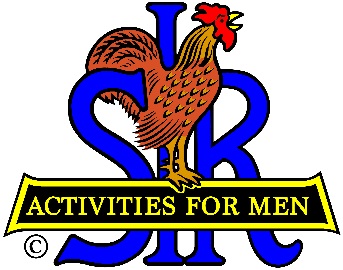 SIR State Bowling CommitteeSir Dan Weller, Chairman925-935-5510 dweller@astound.netMay 30, 2022All SIR Bowling Leaders:The SIR State General Bowling Committee members are hereby invited to participate in a working Zoom meeting to be held at 10:00 AM on Saturday June 4.   The primary topics of this meeting are: The status of the review and update of the SIR Bowling By-Laws and Rules
The results of the SIR State “SIRs-Only” tournament survey. Click on the “Survey” button to see the results of the survey.  We thank all of the bowlers that participated in this survey.  Their opinions and suggestions provide us with some very useful ideas.  Please read the survey report before the meeting. As usual, the Tournament Managers and Bowling Chairs are encouraged to ask questions and suggest changes to our Bowling rules and procedures.A proposed agenda is attached for your review and comment.  Please send your comments and/or suggestions directly to me as soon as possible.  Here are the Zoom credentials for the meeting:https://us02web.zoom.us/j/9259355510?pwd=NnVLQlRUQjdXRjZYdWtoL3pvbzM0Zz09 Meeting ID: 925 935 5510 
Passcode: 279941 See you Saturday morning,Sir Dan Weller, ChairmanSIR State Bowling Committee 